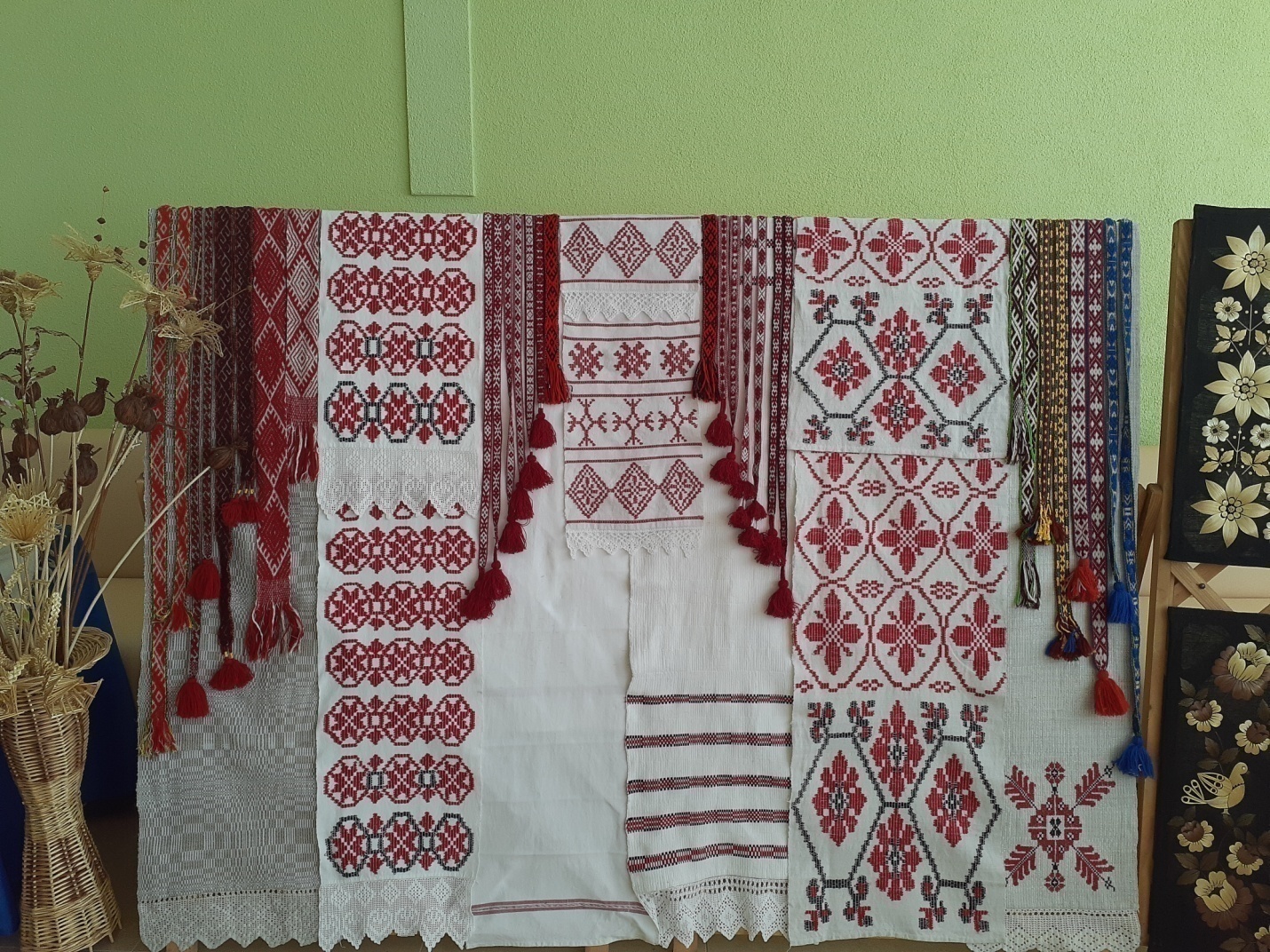 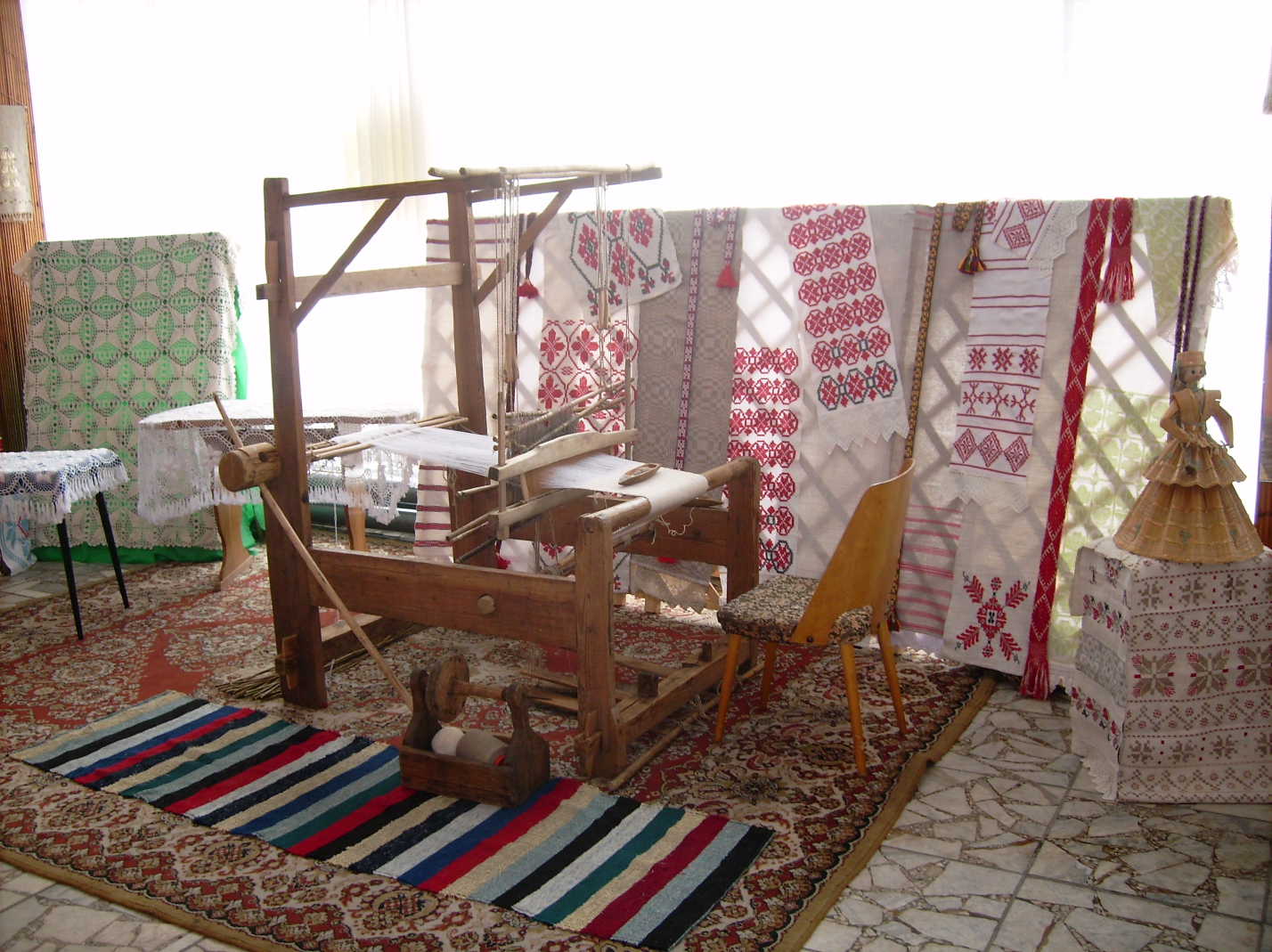 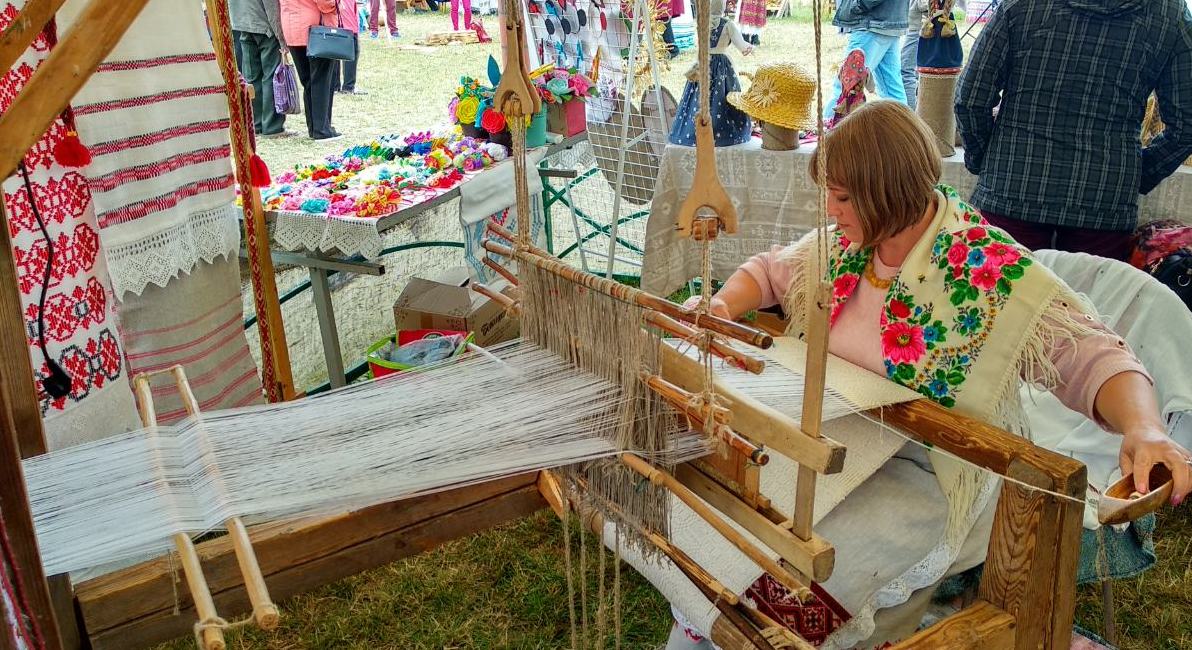 1. Наименование проекта: «Скарбонка ткацкага рамяства»1. Наименование проекта: «Скарбонка ткацкага рамяства»2. Срок реализации проекта: 2021-2023 г.г.2. Срок реализации проекта: 2021-2023 г.г.3.Организация – заявитель, предлагающая проект:    государственное учреждение культуры «Централизованная клубная     система Глусского района»3.Организация – заявитель, предлагающая проект:    государственное учреждение культуры «Централизованная клубная     система Глусского района»4.Цель проекта:   Возрождение, сохранение и популяризация  историко-культурного наследия     района, этнокультурное, духовно-нравственное, патриотическое   становление подрастающего  поколения.4.Цель проекта:   Возрождение, сохранение и популяризация  историко-культурного наследия     района, этнокультурное, духовно-нравственное, патриотическое   становление подрастающего  поколения.5. Задачи, планируемые к выполнению в рамках реализации проекта: - развивать творческий потенциал у населения; - развивать  ремесленную  деятельность  среди населения;- познакомить с различными видами белорусского ткачества, их     художественно-декоративными особенностями и направлениями     использования;- научить основному подготовительному процессу плетения;- научить самостоятельной разработке эскизов, записи заправочных чертежей     и различных приемов узорного плетения;- обучить ручному ткачеству;- воспитать уважение к людям, создающим предметы искусства, чувство    гордости за свою малую родину;- приобретение необходимого оборудования и материала;- ремонт имеющегося на территории районного Дома ремесел.5. Задачи, планируемые к выполнению в рамках реализации проекта: - развивать творческий потенциал у населения; - развивать  ремесленную  деятельность  среди населения;- познакомить с различными видами белорусского ткачества, их     художественно-декоративными особенностями и направлениями     использования;- научить основному подготовительному процессу плетения;- научить самостоятельной разработке эскизов, записи заправочных чертежей     и различных приемов узорного плетения;- обучить ручному ткачеству;- воспитать уважение к людям, создающим предметы искусства, чувство    гордости за свою малую родину;- приобретение необходимого оборудования и материала;- ремонт имеющегося на территории районного Дома ремесел.6. Целевая группа: разновозрастная, независимо от пола, возраста и     социального положения. 6. Целевая группа: разновозрастная, независимо от пола, возраста и     социального положения. 7. Краткое описание мероприятий в рамках проекта: - разработка проекта;- разработка обучающих курсов;- составление и выпуск методических пособий, брошюр и буклетов по    ткачеству;- презентация «Ткачество на Глусчине»;- разработка дизайнерского проекта внутреннего оформления мастерских;- оборудование помещений для организации учебного класса; - приобретение мебели, ткацких станков, вышивальной машины, швейной    машинки, расходных материалов, профессионального  фотоаппарата,   канцелярских принадлежностей для проведения встреч, мастер- классов;- привлечение специалистов для организации занятий на безвозмездной   основе, разработка программы обучения;- проведение мероприятий, встреч, мастер – классов по возрождению   забытых  ремёсел и пропаганде техники закладного ткачества;- запись фото и видеоматериалов;- создание видеофильма по итогам проекта;- издание сборника  материалов по результатам проекта.     7. Краткое описание мероприятий в рамках проекта: - разработка проекта;- разработка обучающих курсов;- составление и выпуск методических пособий, брошюр и буклетов по    ткачеству;- презентация «Ткачество на Глусчине»;- разработка дизайнерского проекта внутреннего оформления мастерских;- оборудование помещений для организации учебного класса; - приобретение мебели, ткацких станков, вышивальной машины, швейной    машинки, расходных материалов, профессионального  фотоаппарата,   канцелярских принадлежностей для проведения встреч, мастер- классов;- привлечение специалистов для организации занятий на безвозмездной   основе, разработка программы обучения;- проведение мероприятий, встреч, мастер – классов по возрождению   забытых  ремёсел и пропаганде техники закладного ткачества;- запись фото и видеоматериалов;- создание видеофильма по итогам проекта;- издание сборника  материалов по результатам проекта.     8. Общий объём финансирования (в долларах США): 4 348,708. Общий объём финансирования (в долларах США): 4 348,70Источник финансированияОбъём финансирования  (в долларах США)средства донора3 696,40софинансирование652,30Оборудование:1. Намотка + основатель                                                                    1х180=180 р.2. Станок ткацкий                                                                          3х1 460=4 380 р.3. Стеллаж – витрина бол. (стекло)                                                2х756=1 512 р.4. Стеллаж – витрина низ. (стекло)                                                    1х297=297 р.5. Стеллаж – гармошка                                                             1х359,60=359,60 р.6. Стеллаж – (выездной выставочный)                                              1х220=220 р.7. Стол (мобильный для выездов)                                            3х103,35=310,05р.8. Стол письменный                                                                          2х120р=240 р.9. Стулья                                                                                               7х105=735 р.10. Стенд информационный                                                                   1х64=64 р.11.Профессиональный фотоаппарат                                           1х 1 290=1 290 р.Всего:                                                                                                        9 587,65 р.Материал1. Нитки (заправка)                                                                      180шт. х5= 900 р.2. Нитки (ткачество уток)                                                          15шт.  х15= 225 р.3. Нитки «Ирис» (ткачество рисунка)                                       240шт. х2= 480 р.4. Нитки (ткачество поясов)                                                        48шт.  х5= 240 р.5. Ножницы портные                                                                         2шт.  х9=18 р.6. Ножницы обычные                                                                         3шт. х5=15 р.7. Ножницы маникюрные                                                                  3шт. х5=15 р.Всего:                                                                                                             1 893 р.Оборудование:1. Намотка + основатель                                                                    1х180=180 р.2. Станок ткацкий                                                                          3х1 460=4 380 р.3. Стеллаж – витрина бол. (стекло)                                                2х756=1 512 р.4. Стеллаж – витрина низ. (стекло)                                                    1х297=297 р.5. Стеллаж – гармошка                                                             1х359,60=359,60 р.6. Стеллаж – (выездной выставочный)                                              1х220=220 р.7. Стол (мобильный для выездов)                                            3х103,35=310,05р.8. Стол письменный                                                                          2х120р=240 р.9. Стулья                                                                                               7х105=735 р.10. Стенд информационный                                                                   1х64=64 р.11.Профессиональный фотоаппарат                                           1х 1 290=1 290 р.Всего:                                                                                                        9 587,65 р.Материал1. Нитки (заправка)                                                                      180шт. х5= 900 р.2. Нитки (ткачество уток)                                                          15шт.  х15= 225 р.3. Нитки «Ирис» (ткачество рисунка)                                       240шт. х2= 480 р.4. Нитки (ткачество поясов)                                                        48шт.  х5= 240 р.5. Ножницы портные                                                                         2шт.  х9=18 р.6. Ножницы обычные                                                                         3шт. х5=15 р.7. Ножницы маникюрные                                                                  3шт. х5=15 р.Всего:                                                                                                             1 893 р.9. Место реализации проекта (область/район, город): Республика Беларусь, Могилёвская область, г.п. Глуск, Глусский район.9. Место реализации проекта (область/район, город): Республика Беларусь, Могилёвская область, г.п. Глуск, Глусский район.10. Контактное лицо:Гринева Елена Владимировна, директор государственного учреждения культуры «Централизованная клубная система Глусского района», 8 (02230)77 -8-60, gluskcks2018@ mail.ru10. Контактное лицо:Гринева Елена Владимировна, директор государственного учреждения культуры «Централизованная клубная система Глусского района», 8 (02230)77 -8-60, gluskcks2018@ mail.ru